19 Чемпионат мира ИАРУ по спортивной радиопеленгацииSokcho, Корея, 2-8 сентября 2018 годаБюллетень 3*(2 июля 2018 года)www.ardf2018.krДорогие друзья,Лига радиолюбителей Кореи (KARL) публикует бюллетень №3  19го Чемпионата мира ИАРУ по спортивной радиопеленгации. Соревнования состоятся в начале сентября 2018 года. Мы уже приняли заявки от 25 стран общей численностью 418 участников. Это количество превзошло все наши ожидания, и мы постараемся организовать этот Чемпионат на самом высоком уровне.Мы приглашаем все радиолюбительские организации провести неделю интересно и желаем всем приятного путешествия. До встречи в сентябре 2018!1. ОрганизаторЛига радиолюбителей Кореи (KARL)Оргкомитет 19 Чемпионата мира ИАРУКонтактыAngela Yeonglan Park Тел: +82 2 575 9581Электронная почта: ardf2018@hanmail.netСайт: www.ardf2018.kr2. Место проведения Hanwha Resort Seorak Sorano, Sokcho City, Gangwon Province, Korea  http://www.hanwharesort.co.kr/irsweb/resort3/eng/index.asp3. Проезд к местам размещенияПожалуйста, смотрите бюллетень 2.Спонсоры соревнований предоставляют бесплатный проезд на автобусах 2-го и 8-го сентября. Участников, прибывших в аэропорты Seul/Inchon и Kimpo, встретят представители KARL и транспортируют на автобусах до города Sokcho. Расписание автобусов будет составлено в соответствии с прибытием участников.Просьба к руководителям команд сообщить время прибытия своих участников заранее, не менее, чем за две недели, чтобы составить расписание отъезда автобусов от аэропортов.4. Размещение и питаниеДанные по размещению были опубликованы в бюллетени 2. Завтрак, обед и ужин будут в виде «шведского стола», обеды на соревнования по классике и радиоориентированию (РО) в пакетах.5. Нагрудные табличкиНагрудные таблички без фотографий будут у всех участников. Если вы желаете табличку с фотографией, то, пожалуйста, присылайте личную фотографию (изображение размером 600х400) по адресу:  ardf2018@hanmail.net  не позже 31 июля.6. Страховка и медицинское обслуживаниеНа финише всем участникам будет доступна бесплатно первая медицинская помощь. Однако, в случае транспортировки на автомобиле скорой помощи, посещения станций скорой помощи и клиник, все услуги будут платными. Поэтому, мы рекомендуем вам купить медицинскую страховку, покрывающую все дополнительные расходы. 7. Программа соревнований2 сентября, воскресенье 14:00            Прибытие и регистрация16:00-18:00 Заседание международного жюри18:00-20:00 Ужин20:00 Заседание представителей команд (краткая встреча с информацией о тренировках следующего дня)3 сентября, понедельник07:30 Завтрак09:00 Тренировка (Спринт и РО)12:00-13:30 Обед13:30 Тренировка (классики)15:30 Заседание представителей команд17:00 Церемония открытия19:00 Ужин21:00 Заседание международного жюри4 сентября, вторник 06:15 Завтрак + пакет на обед07:00 Отъезд спортсменов на старт08:30 Отъезд болельщиков на финиш09:00 Старт первых участников (РО)            Заседание международного жюри на финише            Периодический отъезд автобусов с финиша к местам размещения17:00 Заседание международного жюри (при необходимости)17:30-19:30 Ужин18:45-19:50 Заседание представителей команд20:00 Награждение5 сентября, среда 06:15 Завтрак + пакет на обед07:00 Отъезд спортсменов на старт08:30 Отъезд болельщиков на финиш09:00 Старт первых участников (классика 3.5МГц, 144МГц)            Заседание международного жюри на финише            Периодический отъезд автобусов с финиша к местам размещения17:00 Заседание международного жюри (при необходимости)17:30-19:30 Ужин18:45-19:50 Заседание представителей команд20:00 Награждение6 сентября, четверг06:15 Завтрак 07:00 Отъезд спортсменов на старт08:30 Отъезд болельщиков на финиш09:00 Старт первых участников (Спринт)            Заседание международного жюри на финише            Периодический отъезд автобусов с финиша к местам размещения12:00 Обед13:00 Заседание международного жюри (при необходимости)14:00 Отъезд автобусов на экскурсии17:30-19:30 Ужин18:45-19:50 Заседание представителей команд20:00 Награждение7 сентября, пятница06:00 Завтрак + пакет на обед06:45 Отъезд спортсменов на старт08:30 Отъезд болельщиков на финиш09:00 Старт первых участников (классика 3.5МГц, 144МГц)            Заседание международного жюри на финише            Периодический отъезд автобусов с финиша к местам размещения17:00 Заседание международного жюри (при необходимости)18:00 Награждение19:00 Торжественный ужин8 сентября, суббота 07:00-09:00 ЗавтракНе позже 10:00 - отъезд8. Заявки приняты от следующих стран: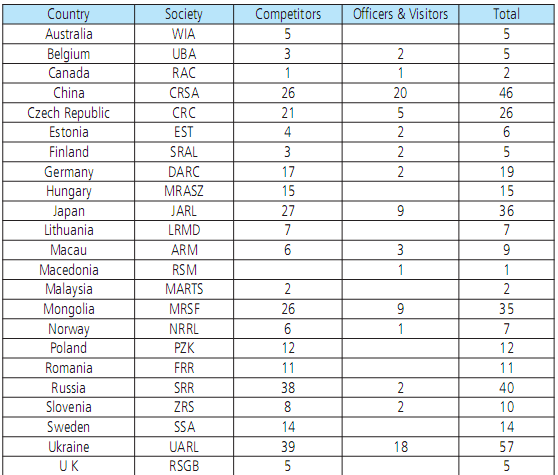 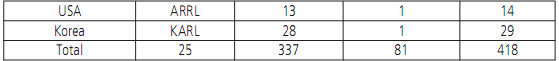 Мы ожидаем заявки также и от других стран и рекомендуем сделать это как можно скорее.9. Международное жюриПредседатель жюри:   Ole Garpestad, LA2RR (NRRL, Норвегия), Регион 1Начальник дистанции: Kim Duck-Ki, DS3EXT (KARL, Корея), Регион 3Директор по технике:   Choi Seung Mock, HL2OCS (KARL, Корея), Регион 3Секретарь:                       Choi Hyeong Moon, HL4CFN (KARL, Корея), Регион 3Члены жюри:                   Panayot Danev, LZ1US, (BFR, Болгария), Регион 1                                            Igor Lazarev, US0VA, (UARL, Украина), Регион 1                                            Kurt Smet, ON4CHE (UBA, Бельгия), Регион 1                                            PA Nordwaeger, SM0BGU (SSA, Швеция), Регион 1                                            Keith Witney, VE7KW (RAC, Канада), Регион 2                                            Yoh Hiroshi Izuta, JF1RPZ (JARL, Япония), Регион 3                                            Yasunori Iwata, JH2DFJ (JARL, Япония), Регион 310. КартыВсе карты международного стандарта по ориентированию 2018.Классика 1: Формат Б4, 1:15000, сечение горизонталей 5мКлассика 2: Формат А4, 1:15000, сечение горизонталей 5мСпринт:        Формат А4, 1:5000, сечение горизонталей 2.5мРО:                Формат А3, 1:10000, сечение горизонталей 5м11. Средства отметки- В соревнованиях будет применяться система SPORTident - Спортсмены могут использовать собственные чипы - Спортсменам, не имеющим чипы, будут предложены чипы SI-card 8 - Программное обеспечение будет FjwW, предоставленное Karl Heinz Schade, DL7VDB.12. Местность, одежда и погодаМестность расположена в пределах 60 км от мест размещения участников.Попадаются места с колючками, кустами и глубокими оврагами.  Соревнования по классике и РО будут проходить в лесистой местности не выше 150 метров от уровня моря. Местность для Спринта расположена не выше 20 метров от уровня моря и лес менее густой. Спортсменам потребуется одежда, соответвующая местности. Беговые брюки должны быть длинные, не шорты. Погода ожидается приятная и прохладная с температурой около 20C, однако будьте готовы к неожиданным дождям и похолоданию.13. Технические данные радиопередатчиков- Частоты на соревнования диапазона 3,5 Мгц3520 Кгц  Спринт    (КП 1…5), РО (КП 1, 1F, 2, 2F)3550 Кгц  Классика (КП 1…5), Спринт (промежуточный финиш С), РО (КП 3, 3F, 4, 4F)3580 Кгц  Спринт    (КП 1F...5F), РО (КП 5, 5F)3600 Кгц  Финиш- Частоты на соревнования диапазона 144 Мгц144.500 Мгц  КП 1...5144.850 Мгц Финишный маяк-Выходная мощность3.5 Мгц Классика: КП 1...5 и Финиш – 3вт3.5 Мгц Спринт: КП 1…5, 1F…5F, промежуточный маяк (С) и финишный маяк – 1вт3.5 Мгц РО: КП1…5, 1F…5F - 10 мвт, финишный маяк - 3 вт144 Мгц КП 1...5  и Финишный маяк - 1вт- Антенны3.5 Мгц Классика: 8м вертикальный провод + 8м противовес3.5 Мгц Спринт: 8м вертикальный провод и 3 противовеса по 5м3.5 Мгц РО: Вертикальный провод высотой приблизительно 30 смФинишный маяк: 8м вертикальный провод + 8м противовес144 Мгц: Скрещенные диполи горизонтальные на высоте 3м от земли( Технические параметры, указанные в бюллетени 2, изменены в соответствии с приведенными данными)Лига радиолюбителей Кореи (KARL)*- перевод с сокращениями, полную версию смотрите на сайте чемпионата: www.ardf2018.kr C английского перевел ЧК Гулиев 04 июля 2018 г